  ALL.A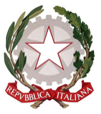 Istituto Comprensivo di OspitalettoVia Zanardelli, 13/B - 25035 Ospitaletto (BS)cod. meccanografico BSIC827009 - CF 98093120172 – cod. univoco ufficio UFS20GEmail bsic827009@istruzione.it – PEC BSIC827009@pec.istruzione.itTel. 030 640120 - www.icospitaletto.edu.itATTO DI CONSENSODEGLI ESERCENTI LA POTESTA’ PER VALUTARE LA POSSIBILITA DI RICHIESTA DI ACCERTAMENTO SECONDO DPCM 185/06MOTIVI DELLA RICHIESTA: indicazioni sintetiche dell’insegnante relative ai comportamenti dell’alunno/a che hanno portato alla richiesta (in allegato Relazione “Motivi della segnalazione”)........................................................................................................................................................................................................................................................................................................................................................................................................................................................................................................................................................................................................................Eventuali osservazioni o motivazioni aggiuntive da parte dei genitori:................................................................................................................................................................................................................................................................................................................................................................................................................................................................................................Il sottoscritto/a...............................................................................................in qualità di (relazione di parentela) ....................................................................Tel............................................Cellulare..........................................................del minore........................................................................................................Codice Fiscale..................................................................................................nato a ..............................................................il..............................................residente a................................................in via...............................................frequentante la scuola.....................................................classe.......................ACCONSENTEa che la scuola avvii la richiesta di valutazione per il/la proprio/a figlio/a ai servizi socio-sanitari competenti Ospitaletto, lì.......................2022/2023                     					FIRMA .....................................................................................................                                   